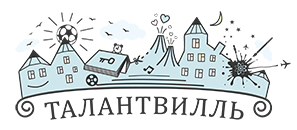 ИНФОРМАЦИЯо порядке проведения презентации Клуба ТалантвилльПрезентация – ознакомление сотрудником ООО «Территория детства» (далее – Организация) Посетителя с условиями организации досуга и проведения занятий с несовершеннолетними детьми Посетителя в детском Клубе Талантвилль расположенном по адресу: г. Москва, Ломоносовский проспект, дом 29, корпус 1 (далее – Клуб). Посетитель – физическое лицо – законный представитель несовершеннолетнего/несовершеннолетних, заинтересованный в организации досуга и занятиях, предусмотренных программами Клуба.1. Презентация проводится сотрудником Организации и включает в себя знакомство с помещениями Клуба, текущими развивающими программами, дополнительными услугами.2. В ходе проведения Презентации Посетитель вправе получить информацию о текущей стоимости занятий, порядке и сроках их проведения, лицах, проводящих занятия, режиме пребывания в Клубе.3. Настоящим Посетитель дает свое согласие на проведение специалистом Организации беседы с несовершеннолетним ______________________(ФИО) 20__ года рождения, законным представителем которого он является, с целью установления у несовершеннолетнего степени развития познавательной мотивации, уровня развития речи и моторики, произвольности, коммуникабельности, умения обобщать, анализировать, сравнивать. Такая беседа с несовершеннолетним является частью Презентации и проводится бесплатно.4. В рамках Презентации Посетитель сам проходит собеседование со специалистом Организации на предмет совместимости ожиданий Посетителя об услугах, предоставляемых Организацией, с порядком предоставления таких услуг, клиентской политикой и внутренним правилам Организации.5. Презентация не является предложением заключить договор об оказании услуг по организации досуга и проведению занятий с несовершеннолетними детьми Посетителя в Клубе. В случае заинтересованности Посетителя в заключении такого договора, он вправе направить соответствующее заявление в Организацию по месту её нахождения. По получении такого заявления Организация вправе предложить Посетителю заключить договор об организации досуга и проведения занятий с несовершеннолетними детьми Посетителя, либо отказать в заключении такого договора. Отказ дается в краткой письменной форме и не обязан содержать разъяснений причин отказа.С условиями проведения Презентации ознакомлен и согласен.«___» ______________20__ г.____________________/__________________Настоящим, я, __________________________________________________________ (ФИО), зарегистрирован по  адресу:_____________________________________________________, паспорт: ___________________, N ______________________,выдан ___________________________________(кем)  «____» __________ 20____ г.,телефон ___________________, электронный адрес _________________________________,в соответствии с п. 4 ст. 9 Федерального закона от 27.07.2006  N 152-ФЗ  "О персональных данных", в целях формирования клиентской базы и рассылки рекламных и информационных сообщений, даю согласие ООО «Территория детства», находящемуся по адресу: г. Москва, Ломоносовский проспект, д. 29, корп. 1, на обработку моих персональных данных и персональных данных несовершеннолетнего, указанного в п. 3 настоящей Информации, законным представителем которого я являюсь на основании п. 1 ст. 64 Семейного кодекса РФ, а именно: фамилия, имя, отчество, год рождения, адрес регистрации, паспортные данные, телефон, электронный адрес, то   есть   на   совершение   всех действий,     предусмотренных  п.  3   ст.  3 Федерального закона от 27.07.2006 N 152-ФЗ "О персональных данных".Настоящее согласие действует со дня его подписания до дня отзыва в письменной форме.«___»______________ 20___ г. __________________/_________________